REGISTRATION FORMSurname:                                                                First NameMuseum/Organization:Position:Address:Postal Code:		                                          Country:Telephone:E-mail:Confirm e-mail: Fax:Accompanying person’s number:		    Full name:REGISTRATION FEES:  Before October 1st, 2017:  - Participant : 300 € (Includes: meals, coffee, papers, excursion, etc.)- Accompanying person: 250 € (meals, coffee, touristic documentation, excursion, etc.).After October 1st, 2017: participant 350 €, accompanying person 300 €Money should be transferred by bank transfer, transfer fees at your expense:Account : CENTRE NATIONAL POUR LA RECHERCHE SCIENTIFIQUE ET TECHNIQUE FORMATION CONTINUE ET PRESTATION DE SERVICE N° : 7019570Bank: BANK AL MAGHREB  Account number: 310 810 1000 024 7019570 0182Bank Address: Agence Banque Centrale, AV. Ennakhil, Hay Riad, Rabat, Morocco.IBAN (International Bank Account Number): MA64 001 810 007 800 020 110 710 237BIC (Bank Indentifier Code)/ SWIFT: BKAMMAMRNB: you should precise in the reason that it’s a transfer for “CENTRE NATIONAL POUR LA RECHERCHE SCIENTIFIQUE & TECHNIQUE ET PRÉSTATION DE SERVICE” Specify in the object of the transfer, your last name and first name as well as “CIMUSET 2017”. Please, send an official confirmation of the bank transfer (Email: a.charef@cnrst.ma / Tel. 00212 537 57 11 65/ Fax: 00212 537 56 98 34)IMPORTANT NOTE: Registration will be definitive when the payment is received. CANCELLATION POLICIES
Registration:  Cancellations received before 15 NOVEMBER 2017 will receive an 80% refund of fees paid. Cancellations received after 15 NOVEMBER 2017 will receive no refund. Cancellations must be submitted in order to receive any possible reimbursement. PLEASE LET US KNOW IF YOU NEED AN INVITATION LETTER FOR THE MEETING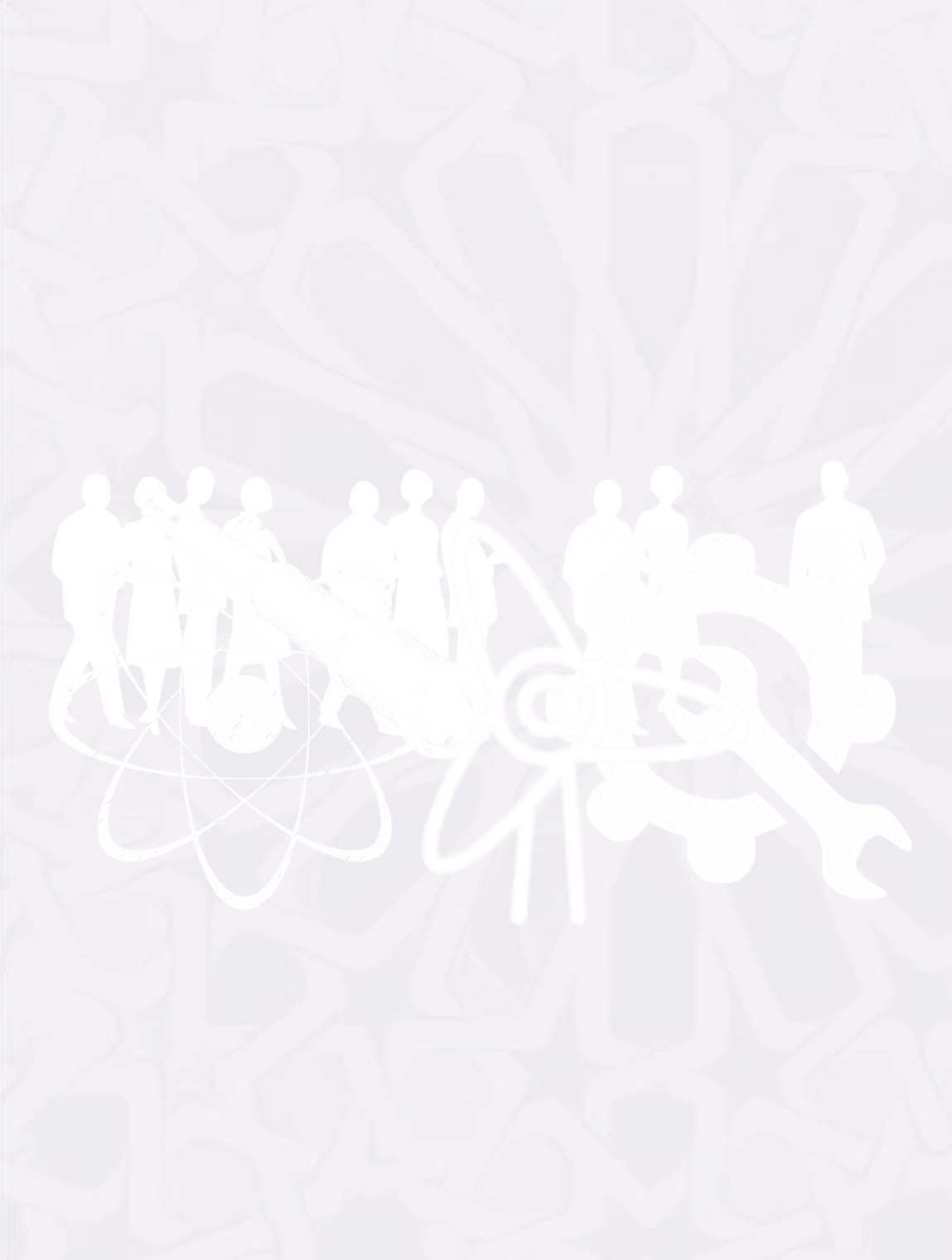 